Об утверждении плана работыИрбитского районного комитета Профсоюзана II  квартал  2021 годаВ соответствии с п. 3.23 ст.34 Устава Профессионального союза   работников народного образования и науки  РФ, президиум районной организации Профсоюза ПОСТАНОВЛЯЕТ:1. Утвердить план работы  Ирбитского районного комитета Профсоюза на  II квартал 2021 года (Приложение).2. Контроль выполнения постановления возложить на председателя  районной организации Профсоюза  В.Г. Перминову.Председатель  районнойорганизации Профсоюза						     В.Г. Перминова Приложение  к  постановлению президиума  Ирбитской  районнойорганизации Профсоюза от  30.03.2021 г.  № 14-2ПЛАН РАБОТЫ Ирбитского районного комитета Профсоюза работников   образования и науки РФ на II квартал 2021 года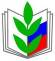 ПРОФСОЮЗ РАБОТНИКОВ НАРОДНОГО ОБРАЗОВАНИЯ И НАУКИ РОССИЙСКОЙ ФЕДЕРАЦИИ(ОБЩЕРОССИЙСКИЙ ПРОФСОЮЗ ОБРАЗОВАНИЯ) ИРБИТСКАЯ РАЙОННАЯ ОРГАНИЗАЦИЯ ПРОФСОЮЗАПРЕЗИДИУМ ПОСТАНОВЛЕНИЕПРОФСОЮЗ РАБОТНИКОВ НАРОДНОГО ОБРАЗОВАНИЯ И НАУКИ РОССИЙСКОЙ ФЕДЕРАЦИИ(ОБЩЕРОССИЙСКИЙ ПРОФСОЮЗ ОБРАЗОВАНИЯ) ИРБИТСКАЯ РАЙОННАЯ ОРГАНИЗАЦИЯ ПРОФСОЮЗАПРЕЗИДИУМ ПОСТАНОВЛЕНИЕПРОФСОЮЗ РАБОТНИКОВ НАРОДНОГО ОБРАЗОВАНИЯ И НАУКИ РОССИЙСКОЙ ФЕДЕРАЦИИ(ОБЩЕРОССИЙСКИЙ ПРОФСОЮЗ ОБРАЗОВАНИЯ) ИРБИТСКАЯ РАЙОННАЯ ОРГАНИЗАЦИЯ ПРОФСОЮЗАПРЕЗИДИУМ ПОСТАНОВЛЕНИЕПРОФСОЮЗ РАБОТНИКОВ НАРОДНОГО ОБРАЗОВАНИЯ И НАУКИ РОССИЙСКОЙ ФЕДЕРАЦИИ(ОБЩЕРОССИЙСКИЙ ПРОФСОЮЗ ОБРАЗОВАНИЯ) ИРБИТСКАЯ РАЙОННАЯ ОРГАНИЗАЦИЯ ПРОФСОЮЗАПРЕЗИДИУМ ПОСТАНОВЛЕНИЕПРОФСОЮЗ РАБОТНИКОВ НАРОДНОГО ОБРАЗОВАНИЯ И НАУКИ РОССИЙСКОЙ ФЕДЕРАЦИИ(ОБЩЕРОССИЙСКИЙ ПРОФСОЮЗ ОБРАЗОВАНИЯ) ИРБИТСКАЯ РАЙОННАЯ ОРГАНИЗАЦИЯ ПРОФСОЮЗАПРЕЗИДИУМ ПОСТАНОВЛЕНИЕ 30   марта   2021  г.
г.  Ирбит
г.  Ирбит
г.  Ирбит
                               № 14-2Наименование мероприятияСрок проведенияОтветственныйза организациюОбщие мероприятияПровести: Мероприятия в рамках Месячника по охране трудаапрель  Глубоковских Е.И.,внештатный  технический инспектор  трудапредседатели   ППОIII Пленум райкома Профсоюза апрель  Перминова  В.Г.Заседание Совета молодых педагогов. апрель Чапля Д.Ю., председатель СМПВесеннюю школу молодых педагогов23 апреляПерминова  В.Г.Чапля Д.Ю., председатель СМПМероприятия Областного фестиваля  спорта и здоровья работников учреждений образования  Ирбитского МО 	  апрель-майПерминова В.Г.,члены президиума,председатели первичных организаций ПрофсоюзаПринять участие:В голосовании на сайте Российская общественная инициатива за законодательную инициативу по внесению изменений в ФЗ-273 «Об образовании в РФ»в  течение кварталаПерминова В.Г.председатели   первичных  ПОВ региональной тематической проверке соблюдения трудового законодательства по теме «Стимулирующие выплаты»	 апрельВандышева О.В.,внештатный  технический инспектор  трудапредседатели ППОВ региональной тематической проверке по теме «Выполнение трудового законодательства в связи с принятием новых правил по охране труда»	апрельГлубоковских Е.И.,внештатный  технический инспектор  трудапредседатели   ППОВ Неделе молодого педагога19-22 апреляПерминова  В.Г.В обучении в ЦНППМПР «Учитель будущего» членов областного клуба «Наставник»	26 апреля   Татаринова Н.В., ответственная  за работу с молодыми педагогамиВ подготовке и проведении Праздника Весны и Труда 1 Маяапрель Перминова  В.Г.,председатели   ППО В семинаре председателей городских, районных организаций Профсоюза  	19 мая Перминова В.Г.В проведении  муниципального конкурса молодых специалистов и их наставников « К вершинам мастерства»в течение кварталаПерминова В.Г.В заседании  аттестационной комиссии Управления образованияв течение кварталаПерминова В.Г.В заседании муниципальной наградной комиссии Управления образованияв течение кварталаПерминова В.Г.В заседании  Управляющего Совета  Управления образования Ирбитского  МОв течение кварталаПерминова В.Г. В заседании  муниципальной  межведомственной оздоровительной комиссии Ирбитского МОв течение кварталаПерминова В.Г.В еженедельных  онлайн-совещаниях председателей ТОПв течение кварталаПерминова В.Г.Рассмотреть на заседании президиума вопросы: О голосовании на сайте Российская общественная инициатива за законодательную инициативу по внесению изменений в ФЗ-273 «Об образовании в РФ» апрель  Перминова В.Г.О  разработке   показателей  оценки эффективности деятельности ППО  для ежегодного подведения итогов работы  апрель Перминова В.Г.Об итогах региональной тематической проверки соблюдения трудового законодательства по теме «Стимулирующие выплаты» майПерминова В.Г.Об итогах региональной тематической проверки по теме «Выполнение трудового законодательства в связи с принятием новых правил по охране трудамай Перминова В.Г.Работа с профсоюзными кадрами и активомСеминар председателей ППОмай Перминова В.Г.Провести проверку:Финансовой деятельности и состояния делопроизводства в  Ирбитской  районной организации Профсоюзав течение кварталаПерминова В.Г.Коновалова Е.А.члены контрольно-ревизионной комиссии  В рамках информационного обеспечения деятельности организации:Обеспечить  информационное наполнение  страницы профсоюзной организации  на сайте Управления образования  и  профсоюзных страниц  на  сайтах образовательных организацийв течение кварталаПерминова В.Г.Буланова С.Ю.председатели   первичных  ПООбеспечить   рассылку информационных материалов обкома Профсоюза для  председателей первичных профсоюзных организаций  в течение квартала Перминова В.Г.